INDIAN SCHOOL AL WADI AL KABIR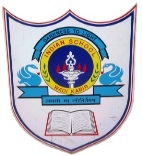 Department of Computer ScienceHoliday Home WorkWORKSHEET SOLVINGClass: IX Topic : C++ ProgrammingANSWER THE FOLLOWINGIdentify the errors in the following code segment and also write the corrected program.#include <iostream.h>int main( ){int number, class , sum;cout<<”Enter a number and class:” ;cin >>number >> class ;number + class = sum ;cout<<”Sum =”<<sum ;}Evaluate the following, where a, b, c are integers and d, f are floating point numbers. The value of a=8, b=4 and d=2.5(i) f = a * b + a/b(ii) c = d+a + b % aDate of Submission: 21- Jan -2017Remarks: Answers should be written in note book and submitted to respective computer science teacher.